УКРАЇНАВИКОНАВЧИЙ ОРГАН КИЇВСЬКОЇ МІСЬКОЇ РАДИ(КИЇВСЬКА МІСЬКА ДЕРЖАВНА АДМІНІСТРАЦІЯ)ДЕПАРТАМЕНТ  ОХОРОНИ  ЗДОРОВ’ЯКОМУНАЛЬНЕ НЕКОМЕРЦІЙНЕ ПІДПРИЄМСТВО«ДИТЯЧА КЛІНІЧНА ЛІКАРНЯ № 3СОЛОМ’ЯНСЬКОГО РАЙОНУ  МІСТА КИЄВА»вул. Волинська, 21, м. Кив -03, 03151 тел. факс.(044) 242-22-91,e-mail: solomdkl3@ukr.net, код ЄДРПОУ  01993747від  23.03.2020 р. №061/122- 80                                                                               Ірині ЛАТИШ«foi+request-65485-74740d3a@dostup.pravda.com.ua»                                                                             Директору Департаменту охорони                                                                               здоров’я виконавчого органу                                                                               Київської міської ради (Київської                                                                                  міської державної адміністрації)                                                     В. ГІНЗБУРГАдміністрація  КНП «Дитяча  клінічна лікарня № 3 Солом’янського   району м. Києва» на Ваш запит від 17.03.2020 р. та лист Департаменту охорони здоров’я від 23.03.2020 №061-3045/08.02 надає відповідь на питання:1.У закладі на даний час відсутній стаціонарний  апарат штучної вентиляції легень. Планується найближчим часом закупити 1 апарат.2.  У закладі на даний час відсутній портативний  апарат штучної вентиляції легень. Закупівля не планується.3.У закладі на даний час  є 1 ручний дихальний апарат. Закупівля не планується.4. 3.У закладі на даний час  є 1 кисневий концентратор. Закупівля не планується.5. У закладі на даний час є 1 упаковка (25 шт.) експрес-тестів на корона вірус.6. У закладі на даний час є 1 упаковка (25 шт.) експрес-тестів на корона вірус, закуплена з бюджету міста.В.о. директора                                                               Любов  ШИЛЬНІКОВА242-22-91 Тетяна Коротич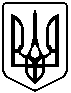 